FURZE PLATT SENIOR SCHOOLGovernment legislation means that donations can now be worth MORE – at no cost to you!Furze Platt Senior School can reclaim the tax that you have paid on all gifts to the school. This adds a minimum 28p to every £1 you donate.It costs you nothing, and it’s very easy to arrange. All you need to do is to give us permission to reclaim the tax that you have already paid on the amount of your donations. You just need to do this once, and we can continue to claim the tax on any donations you make in the future, until you tell us to stop. There’s no commitment to make further donations, and no minimum amount whenever you do wish to donate.If you are a taxpayer, please fill in Part A and either Part B or C.Part A                                                   GIFT AID DECLARATIONName of Charity: Furze Platt School Parent Teacher & Friends Association   Mr/Mrs/Ms/MissI,                                                                                                                                                                        (Surname                                             of                                             (1)   would like Furze Platt School PTFA to reclaim tax on all donations I make on or after the date of this declaration      and treat them as Gift Aid donations.(2)   confirm that I currently pay an amount of income tax or capital gains tax at least equal to the amount to bereclaimed, and I expect this situation to continue.(3)   am under no commitment to make any further donations and I may cancel this declaration in respect of futuredonations at any time.Part B                                                            BANKERS ORDERTo the Manager of                                                                            At   Please pay Furze Platt Senior School Development Fund, account number 07950533 at Lloyds Bank, 17 High St., Marlow, sort code 30-95-36, the sum of £10         £20        other amount 	(please state amount in words) ………………………………………………on  .…/…./….….  and thereafter at monthly/ quarterly/annual* intervals until and including   …./…../……and charge my account as follows:Part C                                               SINGLE DONATIONI enclose a donation of £………………………………….................................................................  made payable to Furze Platt Senior School Development Fund in respect of the academic year 2019/20If you are not currently a taxpayer please indicate here  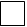 However, you may still make a donation by filling in Part B or C.